SLOVENŠČINA     6. c razred                                    učiteljica: Helena Gregorič            telefon 031 395 010                                                                                        el .naslov : helena.gregoric@guest.arnes.si                                                                        Rok za oddajo  :  petek, 24. 4. 2020                                   DRAGI UČENCI,  POZDRAVLJENI V ŠESTEM TEDNU UČENJA NA DALJAVO. NAJPREJ SPOROČILO O DOMAČEM BRANJU. ZARADI NASTALE SITUACIJE , KO SO KNJIŽNICE ZAPRTE IN SE UČIMO OD DOMA, KNJIGE NI POTREBNO ISKATI IN BRATI. IZPOLNJUJTE, REŠUJTE  TISTO, KAR DOBITE NAPISANO V TEDENSKIH NAVODILIH. ČE SO KAKŠNA DODATNA VPRAŠANJA, PIŠITE ALI PA POKLIČITE NA TELEFON. ČE ČESA NE RAZUMETE, ME POKLIČITE V ČASU DOPOLNILNEGA  POUKA  - četrtek  od 9. do 10.ure.                                                                                                                                                                                          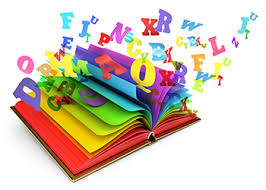 Navodila:ponedeljek, 20. 4. 2020 V DZ nadaljuj z reševanjem nalog na strani 8 in 9.torek, 21. 4. 2020 Na strani 10 v DZ imaš na modri podlagi dve razlagi za različne vrste obvestil. V zvezek izdelaj miselni vzorec ali pa napiši v povedih, kaj je uradno, neuradno, javno in zasebno obvestilo. Reši tudi naloge na tej strani.sreda, 22.4. 2020Nadaljuj z delom na strani 11 in 12. Na strani 12 reši nalogi 15 in 16. Za zaključek napiši še obvestilo o prestavljanju rojstnodnevne zabave – naloga 18 na strani 13. četrtek 23. 4. 2020 in petek  24. 4. 2020Pripravili, oblikovali boste javno obvestilo, ki ga boste posneli na telefon in mi ga poslali ali pa boste izdelali manjši plakat in mi poslali njegovo fotografijo. Navodila so pri nalogi 19 in 20 na strani13, lahko pa temo izberete tudi sami. Pazite, da bo obvestilo vsebovalo vse potrebne podatke, da bo jasno in razumljivo, lahko  je tudi zabavno. 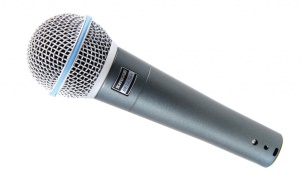 